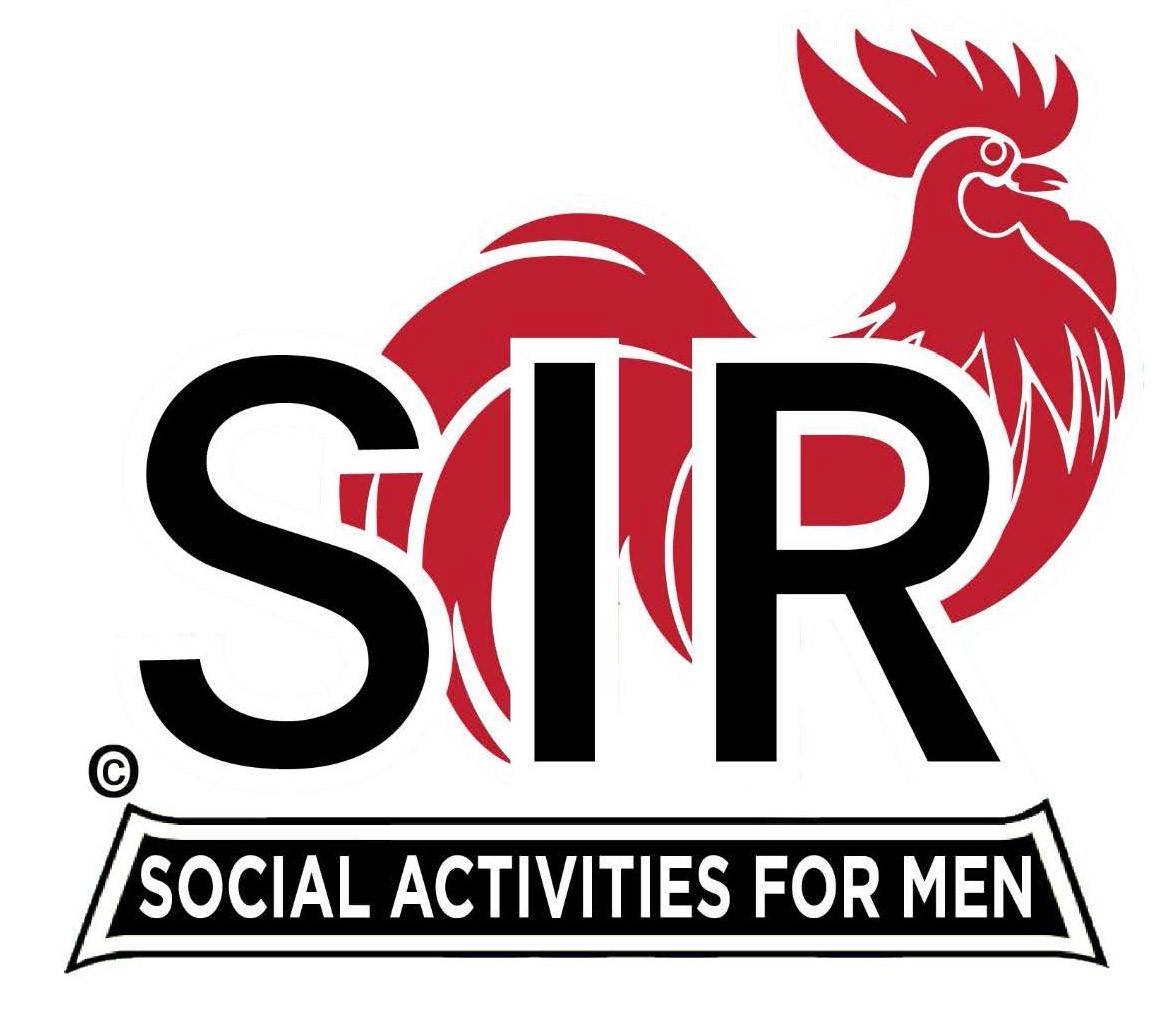 Las Trampas Branch 116BEC Meeting AgendaFebruary 20, 2023, 9:15 AM at Boundary OakThe Mission of SIR is to enhance the lives of our members through fun activities, events and luncheons while making friends for life.9:15 am            Call to order; Secretary, Paul Ramacciotti – Confirm quorum and                         Approval of Jan 16, 2023 BEC meeting minutes9:20 am           Standing Reports Treasurer – Jeff Johnson, Ron Armijo – Audit & Financial Update Luncheon Report – Michael SchneiderFebruary Boundary Estimated Count Membership – Phil Goff                           4.     RAMP Department Head Reports:Recruitment – Don SchroederActivity Coordinator – Mike Ward Member Relations  - Michael BarringtonPublicity – Paul Russell              5.     Assessment – Fred Wachowicz                          9:40 am	  Little SIR Updates – Alan Pope Speaker Info – Author, Isidra Mencos Birthday Boys – February9:50 am	  Misc. Updates & New BusinessVolunteers Needed: Recruiting Assistants, Speaker Team Members, Member Relations Assistants, Activity Leader Assistants, Publicity Assistants10:15 am  	 Adjourn:  Lunch Preparations